  苗栗縣田美國小辦理109年度下半年防災演練成果照片辦理時間:109.9.21辦理地點:本校操場辦理人數:76成果照片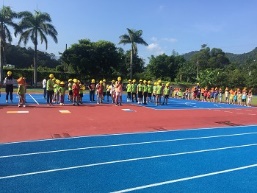 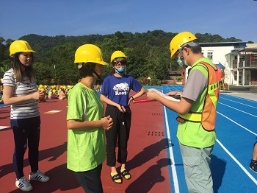 全校集合到空曠處班級回報點名狀況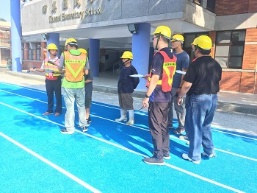 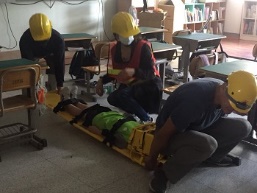 各組回報指揮官災情搶救組處理受傷人員